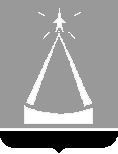 ГЛАВА  ГОРОДСКОГО  ОКРУГА  ЛЫТКАРИНО             МОСКОВСКОЙ  ОБЛАСТИПОСТАНОВЛЕНИЕ14.11.2023 № 677-пг.о. ЛыткариноО внесении изменении в Порядок заключения в электронной форме и подписания усиленной квалифицированной электронной подписью лица, имеющего право действовать от имени соответственно уполномоченного органа, исполнителя муниципальных услуг в социальной сфере, соглашений
о финансовом обеспечении (возмещении) затрат, связанных с оказанием муниципальных услуг в социальной сфере в соответствии с социальным сертификатом на получение муниципальной услуги в социальной сфереВ соответствии с Федеральным законом от 13.07.2020 № 189-ФЗ «О государственном (муниципальном) социальном заказе на оказание государственных (муниципальных) услуг в социальной сфере», постановлением главы городского округа Лыткарино от 28.02.2023 № 77-п «О мерах по организации оказания муниципальных услуг в социальной сфере при формировании муниципального социального заказа на оказание муниципальных услуг в социальной сфере на территории городского округа Лыткарино» постановляю:Внести изменения в Порядок заключения в электронной форме и подписания усиленной квалифицированной электронной подписью лица, имеющего право действовать от имени соответственно уполномоченного органа, исполнителя муниципальных услуг в социальной сфере, соглашений о финансовом обеспечении (возмещении) затрат, связанных с оказанием муниципальных услуг в социальной сфере в соответствии с социальным сертификатом на получение муниципальной услуги в социальной сфере, утвержденный постановлением главы городского округа Лыткарино от 04.10.2023 № 593-п, согласно приложению.2. Управлению образования города Лыткарино (Е.В. Смирнова) обеспечить опубликование настоящего постановления в установленном порядке и размещение на официальном сайте городского округа Лыткарино в информационно-коммуникационной сети «Интернет».3. Контроль за исполнением настоящего постановления возложить на заместителя главы Администрации городского округа Лыткарино                                       Е.В. Забойкина.К.А. КравцовПриложениек постановлению главы городского округа Лыткариноот 14.11.2023 № 677-пИзмененияв Порядок заключения в электронной форме и подписания усиленной квалифицированной электронной подписью лица, имеющего право действовать от имени соответственно уполномоченного органа, исполнителя муниципальных услуг в социальной сфере, соглашений о финансовом обеспечении (возмещении) затрат, связанных с оказанием муниципальных услуг в социальной сфере в соответствии с социальным сертификатом на получение муниципальной услуги в социальной сфере.1. Второй абзац пункта 1 изложить в новой редакции:«Под уполномоченным органом в целях настоящего Порядка понимается орган местного самоуправления городского округа Лыткарино, утверждающий муниципальный социальный заказ на оказание муниципальных услуг (далее – социальный заказ) и обеспечивающий предоставление муниципальной услуги потребителям в соответствии с показателями, характеризующими качество оказания муниципальной услуги и (или) объем оказания таких услуг и установленными социальным заказом.».2. Второй абзац пункта 2 изложить в новой редакции:«Взаимодействие уполномоченного органа и исполнителя услуг при заключении и подписании соглашения в соответствии с сертификатом, дополнительных соглашений осуществляется посредством созданной в соответствии с бюджетным законодательством Российской Федерации государственной интегрированной информационной системой управления общественными финансами «Электронный бюджет» (далее – информационная система) с использованием усиленных квалифицированных электронных подписей.».3. В пункте 3 слова «Управления образования города Лыткарино» заменить словами «уполномоченного органа».4. В абзацах первом, тринадцатом, девятнадцатом пункта 5 слова «Управлением образования города Лыткарино» заменить словами «уполномоченным органом».5. В пункте 6 слова «Управлением образования города Лыткарино» заменить словами «уполномоченным органом».6. В пункте 8 Порядка: слова «Управлению образования города Лыткарино» заменить словами «уполномоченному органу»; слова «Управление образования города Лыткарино» заменить словами «уполномоченный орган».7. В пункте 10 Порядка:слова «Управление образования города Лыткарино» заменить словами «уполномоченный орган»; слова «Управления образования города Лыткарино» заменить словами «уполномоченного органа».8. В пункте 11 слова «Управлением образования города Лыткарино» заменить словами «уполномоченным органом».